Адресация в ExcelКлючевые слова. Вычисление выражений. Построение графиков функций. Решение систем уравнений.Предварительная настройка. В меню «Параметры Excel» ->Надстройки» подключите «Поиск решения».Задание в классе.Найти произведение тридцати следующих чисел:

Число x должно находиться в ячейке F1, а результат произведения — в ячейке F2.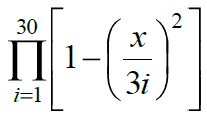 На отрезке [-2, 2] построить график функции
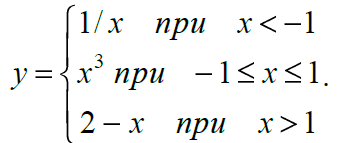 Необходимо построить вспомогательную таблицу значений функции, выбрав шаг приращения аргумента dx = 0.2.Решить систему линейных уравнений
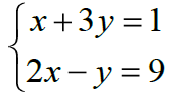 Решить систему нелинейных уравнений
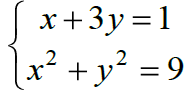 Домашнее задание.Создать в Excel таблицу умножения 10 на 10. Данная таблица должна получаться за счет копирования одной и той же формулы.
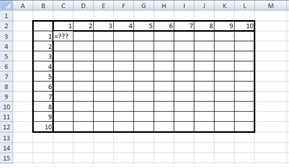 Решить систему нелинейных уравнений
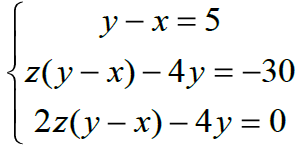 На отрезке [-5, 5] построить график функции
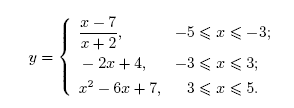 Необходимо построить вспомогательную таблицу значений функции, выбрав шаг приращения аргумента dx = 0.1.